Aanmeldingsformulier sollicitatie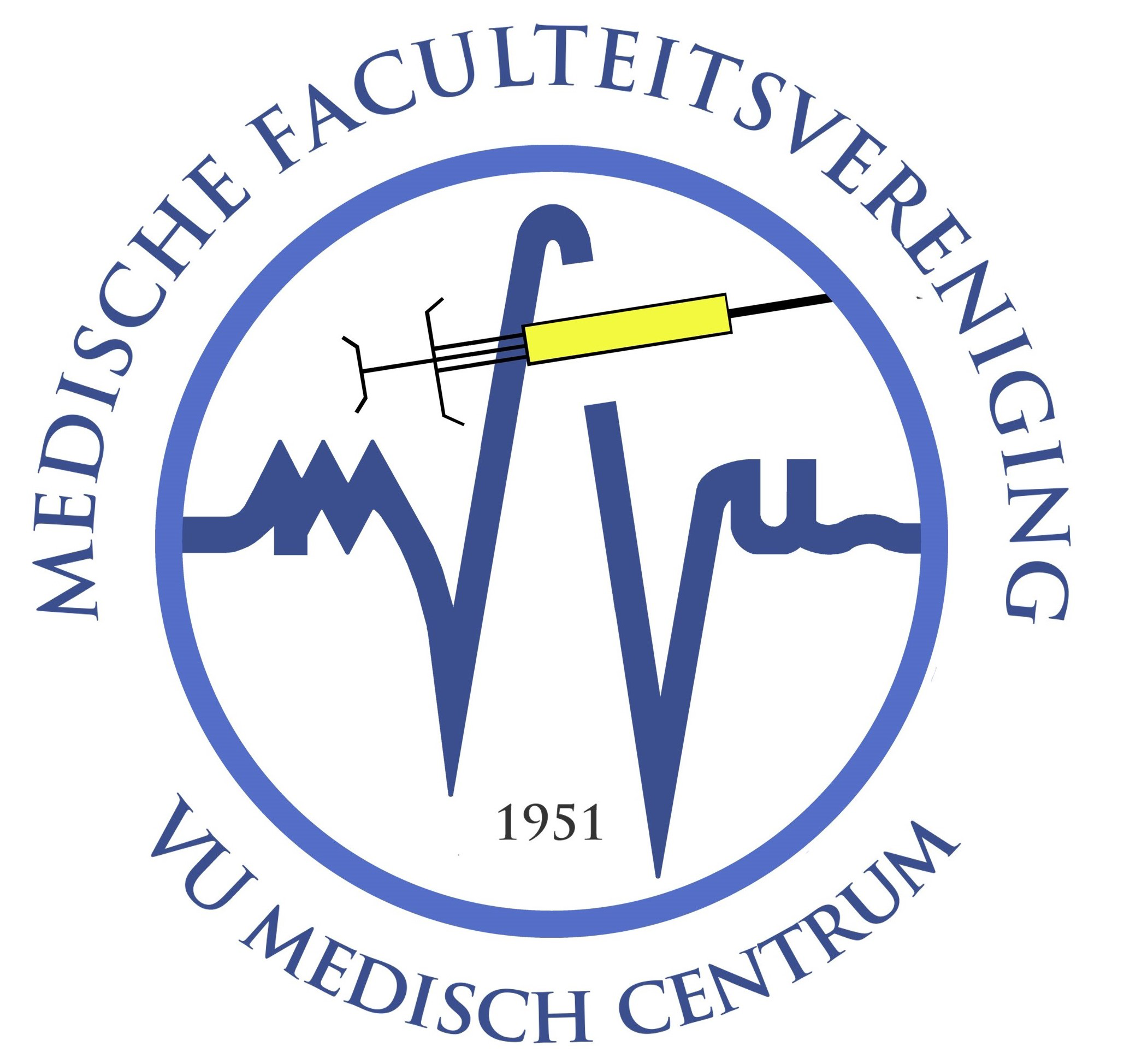 MFVU-bestuur 2022Binnen het MFVU-bestuur zijn er acht verschillende functies, namelijk:Voorzitter   -   Secretaris   -   Penningmeester   -Commissaris intern   -   Commissaris extern   -   Commissaris onderwijs   -Commissaris promotie   -   Commissaris winkelWelke drie van deze acht functies hebben jouw voorkeur?Lever samen met dit ingevulde aanmeldingsformulier je 
motivatiebrief (maximaal 1 pagina) en Curriculum Vitae in via solliciterenvoorbestuur.mfvu@gmail.com .Aanmelden voor de bestuurssollicitatie kan totzondag 10 oktober 23.59
Naam:	Naam:	Adres:		Adres:		Postcode en plaats:Postcode en plaats:Telefoonnummer:	Telefoonnummer:	Emailadres:Emailadres:Geboortedatum:	Geboortedatum:	Studiejaar:Studiejaar:1.2.3.